AGRICULTURE FORM 4 Answer all questionsDefine egg candling as used in poultry production (1mk)State four conditions necessary for artificial incubation (2mks)Highlight any five advantages of battery cage system in poultry production (5mks)State any two causes of stress in poultry and for each give a control measures (2mks)State the different ways of controlling cannibalism among layers in deep litter system                     (4mks)What qualities should eggs meant for incubation meet in poultry production? (3mks)a) What is colostrum (1/2mk)b) Give four qualities of colostrum that make it suitable for new born calves (2mks)c) State the components of artificial colostrum (2mks)State the characteristics of clean and high quality milk(2mks)State four factors that determine the quality of hay ( 2mks)The diagram below shows the structure of the udder, study it and answer the questions that follow 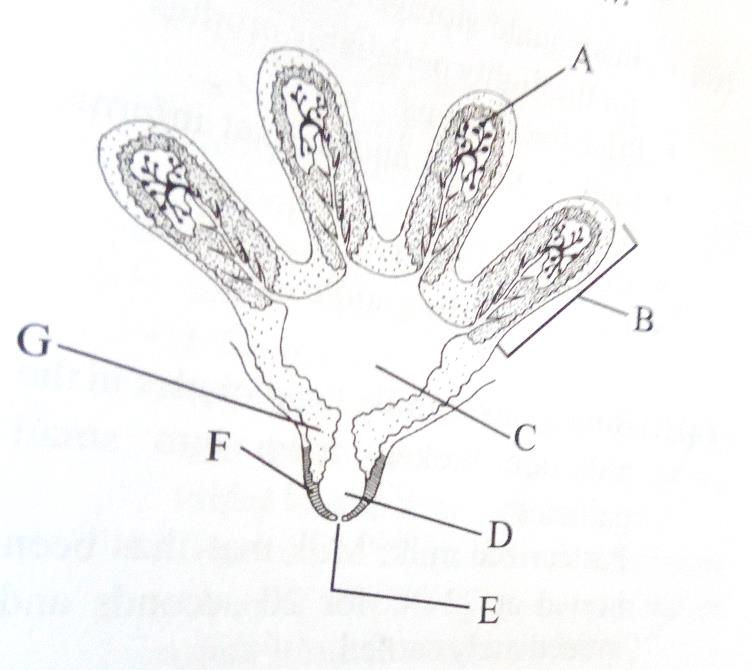 State the parts labeled A, B, C, D, E, F  (3mks)In which of the labeled parts does secretion take place ( 1mk)Name the two hormones that control milk secretion (1mk) For how long should milking process take? (1mk)Give a reason for your answer in (d) above (1mk)State  two precautions observed in harvesting of tea (2mks)State two ways of weed control in rice production (1mk)Name three methods of conserving silage( 11/2mks)State any four bacterial diseases affecting livestock (2mks)Explain five requirements of a good calf pen (5mks)a) Define layering in crop production (1mk)Name four methods of layering (2mks)A dairy farmer wanted to prepare 1000kg of a calf ration containing 20% DCP. The feedstuffs available were maize (10% DCP) and Sunflower (35% DCP).  Using Pearson Square method, calculate the amount of each of the rearing ration ( 3mks)